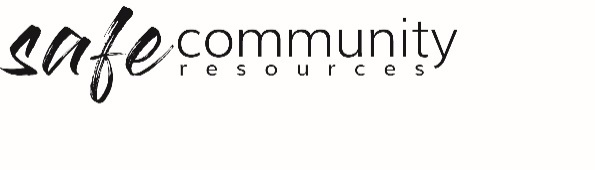 Procedure – Record KeepingThe Safe Community Framework Procedure for record keeping, relates to the documentation and safe and secure storage of records in relation to keeping all people safe, of reports of concerns about people and of reporting of incidents. In the documentation and storage of records we will take into account the National Privacy Act principles, i.e.private information is only collected if necessary; individuals concerned are advised of its intended use; personal information collected is stored securely and not divulged to others without the consent of the individual involved; any personal information the organisation is holding which is no longer required, is out of date or incorrect, is either destroyed or amended to be accurateThe Governance Board will delegate the task of adequate documentation and secure storage of all records to <insert relevant person/s e.g. Management Group/HR>.The <insert relevant person/s e.g. Management Group/HR> is responsible for the implementation of our record keeping procedures.Safe Community records will be kept in secure (locked or password protected) storage for a period of not less than 45 years.The Program Director will collect information using information and permission forms for giving permission in situations including but not limited to:collecting, retaining and distributing of personal information of program participants;taking photos, displaying photos of attendees in hard copy or electronic forms such as websites or social media sites; providing details of persons appearing in photos in either hard or electronic forms.    Employment records, including all documentation as part of our Safe Community Procedures will be securely stored electronically by the <insert relevant person/s e.g. Management Group/HR>.Child protection reports and records including all documentation as part of our Safe Ministry Procedures will be securely stored electronically by the Safe Community Officer/Team. These records will be kept permanently.h.	Incident reports and records including all documentation as part of our Safe 	Community Frameworki.	Procedures will be securely stored electronically by the <insert relevant person/s e.g.  Management Group/HR>.  These records will be kept permanently.Copyright © 2020 Safe Ministry Resources Pty Ltd The Safe Community Framework is developed and owned by SMR Pty Ltd. This document cannot be modified without express written permission through a licence agreement. Please contact Safe Community Resources at  info@safercommunities.net.au to seek permission. Safe Community Resources can also provide customisation services to your organisation in the area of implementation of the Safe Community Framework for your organisation. Disclaimer: This publication is not legal advice. The ideas and procedures herein are based on nationally recognised good practice advice and have been written with due regard to Australian legislation March 2020.  
Legal advice may need to be sought when responding to individual incidents.